Capitolul IV. UTILIZAREA TERENURILOR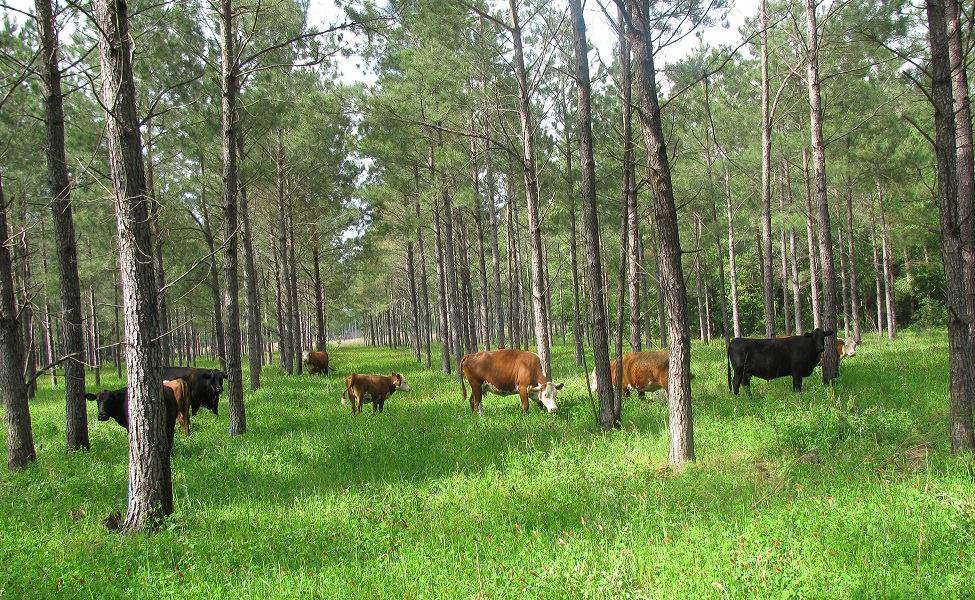 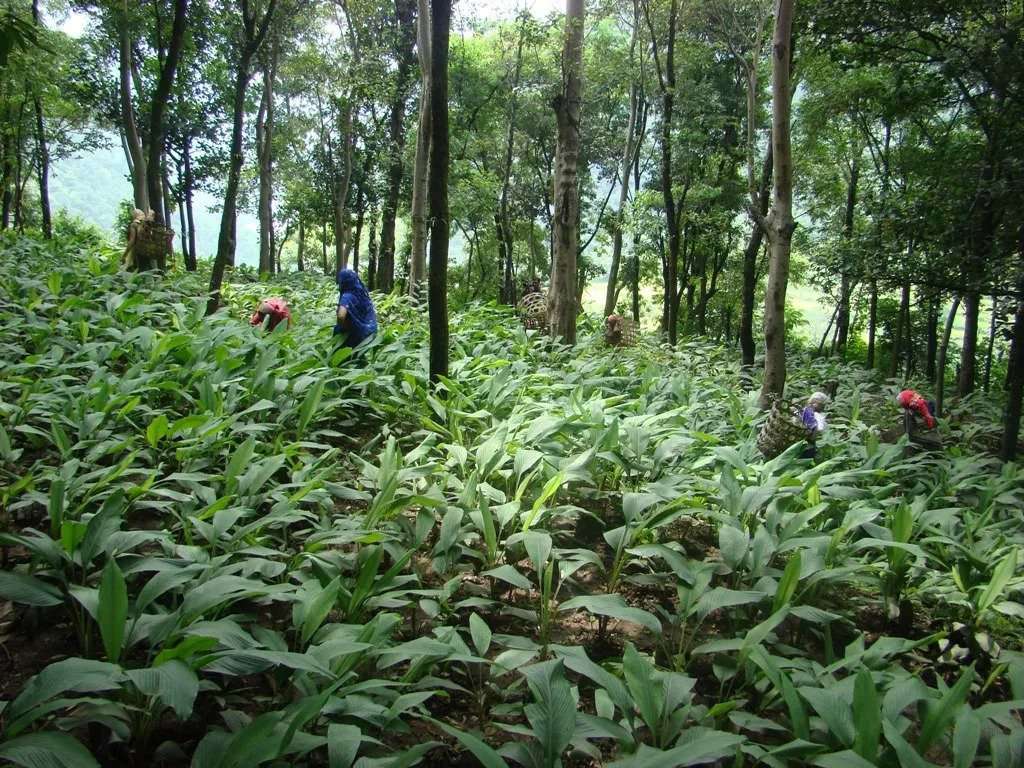 IV.1. Stare şi tendinţeSuprafaţa totală a Terrei constituie 510 milioane de  km², din care 361 milioane de km² (70,8 %) sunt ocupate de ocean, iar restul – 149 milioane de km² (29,2 %) – de uscat, din care doar 13 % (19,37 milioane de km²) este acoperită de soluri valorificate agricol. Din acestea, suprafeţe enorme pot servi agricultura doar în cazul administrării unor cantităţi mari de îngrăşăminte şi apă.Solul este o formaţie naturală specifică ce are un şir de însuşiri proprii atât naturii vii, cât şi celei nevii. Fiind fertil, el oferă condiţiile necesare pentru creşterea şi dezvoltarea plantelor. Solul este un corp natural, independent, format din straturile de suprafaţă ale rocilor muntoase (parentale) prin acţiunea plantelor, animalelor, climei şi a omului. Cele mai bune sunt solurile cu structură microglomerulară, cum sunt, de exemplu, cernoziomurile.La nivelul Planetei, se pierd anual 50-70 de mii de km² de sol. Cauzele degradării solului datorate activităţii umane sunt: exploatările miniere, defrişările pădurilor, desecările, aratul necorespunzător, exploatarea intensivă, folosirea excesivă a îngrăşămintelor şi pesticidelor, păşunatul excesiv, turismul practicat necorespunzător. Pierderea de soluri fertile este condiţionată de accentuarea unor tendinţe relativ noi ca industrializarea agriculturii, în cadrul căreia se pune accentul pe obţinerea unor recolte bogate într-un timp scurt şi nu pe menţinerea fertilităţii şi productivităţii de lungă durată a solului sau răspândirea oraşelor, în cadrul căreia omul construieşte drumuri şi clădiri, fără a lua în considerare conservarea solurilor.Sub influenţa omului, eroziunea solului îşi sporeşte viteza de 100 – 1000 de ori. În rezultatul acestei eroziuni accelerate, pe parcursul ultimului secol au fost pierdute 2 miliarde de hectare de soluri fertile sau 27 % din suprafaţa terenurilor valorificate agricol. (https://salvaeco.org/starea-solurilor.html)IV.1.1. Repartiţia terenurilor pe categorii de acoperire/utilizare	Conform datelor furnizate de Direcția pentru Agricultură Județeană Bistrița Năsăud repartiția terenurilor pe categorii de utilizare nu a suferit modificări față de anul 2020, valorile fiind aceleași.Tabelul IV.1.1.1. Repartiţia terenurilor pe categorii de utilizare,judeţul Bistriţa–Năsăud anul 2022Sursa: Direcţia pentru Agricultură  Județeană  Bistriţa-NăsăudFigura IV.1.1.1. Repartiția terenurilor pe categorii de folosință, județul Bistrița Năsăud, anul 2022Sursa: Direcţia pentru Agricultură Județeană Bistriţa-NăsăudIV.1.2. Tendinţe privind schimbarea destinaţiei utilizării terenurilor	Destinația utilizării terenurilor este într-o permanentă dinamică. În tabelul de mai jos se pot vedea datele privind modul de utilizare a terenurilor din județul Bistrița-Năsăud în ultimii 5 ani, din datele furnizate de Direcția pentru Agricultură Județeană Bistrița-Năsăud:Tabelul IV.1.2.1. Evoluția utilizării terenurilor din judeţul Bistriţa–Năsăud  pe categorii de folosinţă Sursa date: Direcţia pentru Agricultură Județeană Bistriţa-Năsăud  	Conform acestor date suprafața terenurilor agricole a crescut puțin, pe seama creșterii suprafețelor de fânețe și pășuni naturale, vii și livezi.Figura IV.1.1.2.Modificări în utilizarea terenurilor din judeţul Bistrița_Năsăud, în 2022 comparativ cu 2018 (%)Sursa date: Direcţia pentru Agricultură Județeană Bistriţa-Năsăud  IV.2. Impactul schimbării utilizării terenurilor asupra mediuluiIV.2.1. Impactul schimbării utilizării terenurilor asupra terenurilor agricoleTabelul  IV.2.1.1.Evoluţia terenurilor agricole din judeţul Bistriţa-Năsăud, pe tipuri de folosinţăSursa date: Direcţia pentru Agricultură Județeană Bistriţa-Năsăud    Din datele furnizate de Direcția Agricolă Județeană se observă că suprafața agricolă a județului este în 2022 mai mare cu 2837 ha față de anul anterior. În 2022 suprafața scoasă din circuitul agricol a fost  de 0,758 ha pentru anexe gospodărești, celule siloz, stație telefonie mobilă, infrastructură apă/canal și stație gaz.Figura IV.2.1.2.Evoluţia terenurilor scoase din circuitul agricol (ha) în judeţul Bistriţa-Năsăud Sursa date: Direcţia pentru Agricultură Județeană Bistriţa-Năsăud  IV.2.2. Impactul schimbării utilizării terenurilor asupra habitatelorNu deţinem date.IV.3. Factorii determinanţi ai schimbării utilizării terenurilorIV.3.1. Modificarea densităţii populaţiei	Conform datelor preluate de pe site-ul INSSE Tempo Online, populația rezidentă a județului Bistrița-Năsăud era la 1 ianuarie 2022 de 295342 locuitori ( în creștere față de anul anterior), din care 37,848% sunt în mediul urban. Figura IV.3.1.1.Evoluția populației rezidente la 1 ianuarie (nr. locuitori), județul Bistrița-NăsăudSursa: http://statistici.insse.roDensitatea medie a populației în județul Bistrița Năsăud este în 2022 de 55,117 locuitori/kmp, în creștere față de anii anteriori. Figura IV.3.1.2.Evoluția densității populației rezidente (nr.locuitori/Kmp), județul Bistrița-NăsăudSursa de date: http://statistici.insse.ro/, DADR, primării Utilizând datele statistice privind populația rezidentă la 1 ianuarie 2022 și datele primite de la primăriile urbane privind suprafețele unităților administrativ teritoriale s-a calculat o densitate medie a populației atât pe zona urbană cât și pe cea rurală din județul Bistrița Năsăud. Astfel, în 2022 densitatea medie a populației din județ a fost de 284,93 locuitor/kmp în zona urbană și 36,962 locuitori/kmp în zona rurală, valori mai mari decât în anul anterior.Figura IV.3.1.3.Evoluția densității populației urbane rezidente (nr.locuitori/Kmp), județul Bistrița-Năsăud	Folosind datele statistice ale populației după domiciliu la 1 iulie s-a calculat și densitatea medie a populației pentru fiecare zonă urbană a județului. După cum se poate vedea și în graficul de mai jos, cea mai densă populație este în municipiul Bistrița, cu o valoare de cc. 650 locuitori/kmp. Figura IV.3.1.4.IV.3.2. Expansiunea urbană	Unul din principalele motive ale schimbărilor ce survin în utilizarea terenurilor este creșterea suprafețelor construite. 	Conform datelor furnizate de primării, zona construită din mediul urban înregistrează  în 2022 o ușoară creștere față de anul anterior:Tabel IV.3.2.1.Evoluția suprafețelor construite în mediul urban (ha), județul Bistrița-NăsăudSursa: primăriile urbaneCa procent de suprafață construită din suprafața totală a orașelor din județ, cum se poate observa și în graficul de mai jos,  cea mai mare acoperire o are orașul Beclean și cea mai mică orașul Sângeorz-Băi. Figura IV.3.2.2.Evoluția ponderii suprafeței construite în mediul urban a județului Bistrița-Năsăud (suprafața acoperită de construcții ca % din suprafața urbană totală)Sursa: primăriile urbaneIV.4. Prognoze și acțiuni întreprinse privind utilizarea terenurilorNu deţinem date.Întocmit,Angela CORDOȘCategoria de utilizareha% din suprafața totalăCategoria de utilizareha% din suprafața totalăTerenuri agricole29928155.85arabil8994816.79păşuni9845418.37fâneţe şi pajişti naturale10243619.12vii5440.10livezi78991.47Teren forestier20489538.24Suprafaţă construită74381.39Căi de comunicaţie46750.87Ape31610.59altele163993.06Total județ535849100.00Categoria de utilizaresuprafaţa (ha)suprafaţa (ha)suprafaţa (ha)suprafaţa (ha)suprafaţa (ha)utilizarea terenurilor          2022 față de 2018 utilizarea terenurilor          2022 față de 2018 Categoria de utilizare20182019202020212022ha2022 ca % din 2018teren agricol2975602977382964442964442992811721100.58arabil9287091473918669186689948-292296.85păşuni 9951899402968299682998454-106498.93fâneţe şi pajişti naturale97518993521008801008801024364918105.04vii49944637837854445109.02livezi71557065649164917899744110.40teren forestier204118209441207191207191204895777100.38suprafaţă construită7417680068356835743821100.28căi de comunicaţie61845799524252424675-150975.60ape47264661334333433161-156566.89altele1584411410167941679416399555103.50Nr. crtCategoria de folosinţãSuprafaţa (ha)Suprafaţa (ha)Suprafaţa (ha)Suprafaţa (ha)Suprafaţa (ha)Suprafaţa (ha)Suprafaţa (ha)Nr. crtCategoria de folosinţã201520162017201820192020202120221Arabil101391968429285392870914739186691866899482Păşuni10826511209110261799518994029682996829984543Fâneţe şi pajişti naturale74508882499875897518993521008801008801024364Vii5055055224994463783785445Livezi84768476836971557065649164917899TOTAL AGRICOLTOTAL AGRICOL293145306145303119297560297738296444296444299281TOTAL AGRICOLTOTAL AGRICOL2931453061453031192975602977382964442964442016201720182019202020212022suprafața construită urbană (ha), din care:931.732943.234952.932963.9371002.011980.761989.029Sângeorz-Băi58.20058.20058.80060.40060.40060.40060.500Beclean421.000421.100421.200421.300451.500421.55421.55Năsăud131.000132.900134.200136.100137.400137.400138.500Bistrița321.532331.034338.732346.137352.711361.41368.48